ВНИМАНИЕ  ПРОЧТИ!!!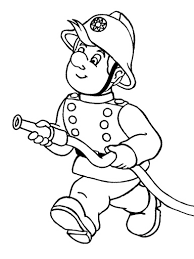 Отряд противопожарной службы № 10, ПЧ № 101 информирует:Общее количество пожаров, произошедших в Усть-Абаканском районе, за 8 месяцев 2021 года составило – 204, за аналогичный период 2020 года – 269. На пожаре в 2021 году погибло 4 человека (в 2020 году – 2 человека), пострадал 1 человек (в 2020 году - 5 человек).Уважаемые жители Усть-Абаканского района!Напоминаем Вам, что каждый может внести личный вклад в обеспечение пожарной безопасности. Профилактика пожаров – дело общественное и крайне важно соблюдать необходимые правила пожарной безопасности, особенно в преддверии наступления осенне-зимнего пожароопасного периода.Будьте внимательными и бдительными. Берегите свое жилье и имущество от огня. Наибольшее количество пожаров в загородных домах случаются из-за проблем с электропроводкой или печного отопления. Остальные случаи происходят из-за сжигания травы и мусора, неправильно организованного места для костра или мангала.Группа противопожарной профилактики ПЧ № 101 напоминает Вам обязательные требования, которые необходимо соблюдать при подготовке своих участков к осенне-зимнему периоду:правообладатели земельных участков, территорий садоводства и огородничества обязаны производить уборку мусора, сухой растительности и покос травыКостер нельзя разводить:если скорость порывов ветра превышает 10 м/с;без подготовленной ямы под кострище. Ее диаметр должен быть не меньше 1 м, а глубина от 30 см. Яму окружают минерализованной полосой от 40 см;на расстоянии меньше 30 м до ближайших построек, к которым относят дачные теплицы и хозяйственные постройки.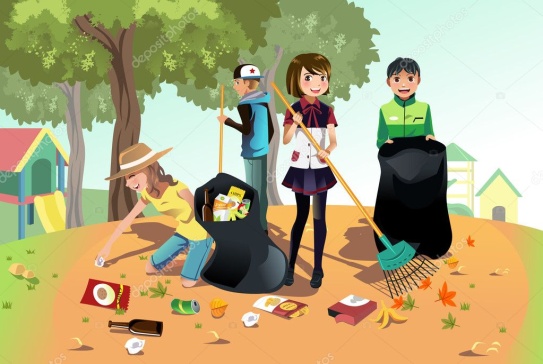        Своевременно очищайте свой участок и прилегающую к нему территорию от сухой травы и горючего мусора! Утилизируйте мусор на специальные мусорные полигоны!Группа противопожарной профилактики ПЧ № 101